Дидактическая игра «Неделька»Цель: сформировать умение детей ориентироваться во времени (неделя).Задачи:-сформировать представления детей о том, что: сутки сменяются друг за другом и объединяются в неделю;каждый день имеет свое название и последовательность их всегда одна и та же;неделя делится на рабочие (их 5) и выходные (их 2) дни;названия рабочих дней недели созвучны с их порядковым номером.-сформировать умение:ориентироваться в понятиях «сегодня», «завтра», «вчера»;называть дни недели порядку и вразброс.Полезные рекомендации-ассоциации:5 пальцев-5 рабочих дней. Начинаем считать с мизинца. Большой палец -ОК!, наступила пятница.Выходные дни -два пальчика (указательный и средний), как ушки у зайчика, у детей возникает ассоциация, что можно расслабиться и отдохнуть.Игра отлично подходит для пальчиковой гимнастики: Изучаем дни недели, Все мы шапочки надели, Будем дни мы называть, Будем пальцы разгибать!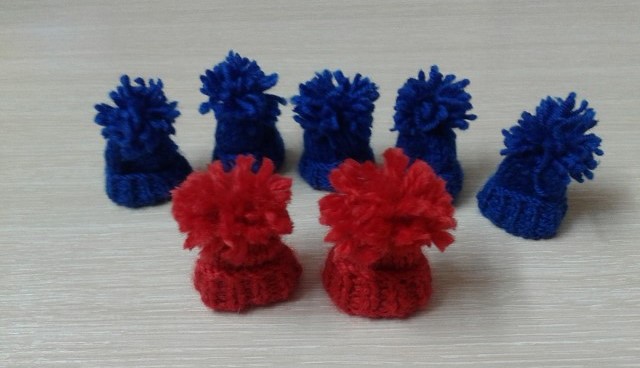 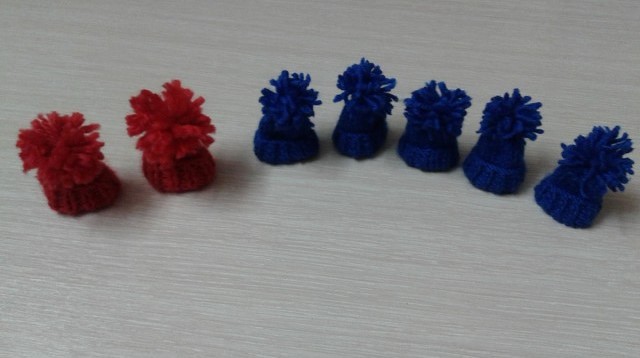 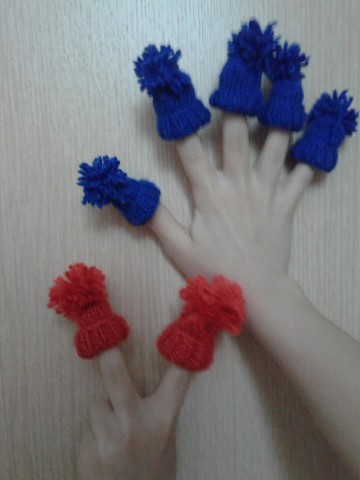 